Эрүүл мэндийн үндсэн үзүүлэлтүүд2020 оны 4 сард өссөн дүнгээр нийт ор хоног 51011, ор хоногийн гүйцэтгэл 84.3 хувьтай, дундаж ор хоног 6.9  өдөр байна. Ор хоногийн гүйцэтгэл эмнэлгийн төрлөөрДундаж ор хоногАмбулаторийн үзлэг өссөн дүнгээр 121616, гүйцэтгэлийн хувь 83.4 хувь, урьдчилан сэргийлэх үзлэгийн гүйцэтгэл өссөн дүнгээр 41475, гүйцэтгэлийн хувь 57.7 хувьтай байна.Нийт үзлэг болон урьдчилан сэргийлэх үзлэг/бодит тоогоор, сумын ЭМТөвөөр/Нийт үзлэг болон урьдчилан сэргийлэх үзлэг эмнэлгийн төрлөөр /бодит тоогоор/Нийт үзлэг эмчийн төрлөөр /бодит тоогоор/Бүртгэгдсэн халдварт бус өвчлөл өссөн дүнгээр 33645 өмнөх оны энэ үеэс 3576 тохиолдлоор нэмэгдсэн байна. Бүртгэгдсэн халдварт бус өвчлөлийн 14257 буюу 42.3 хувь шинээр бүртгэгдсэн өвчлөл байна.Нийт халдварт бус өвчлөл ба шинээр бүртгэгдсэн өвчлөл/бодит тоогоор, сумын ЭМТөвөөр/Нийт бүртгэгдсэн халдварт бус өвчлөл эмнэлгийн төрлөөрНийт бүртгэгдсэн халдварт өвчин 105 өмнөх оны энэ үеэс 67 тохиолдлоор буурсан байна. Үүнээс цочмог халдварт өвчин 38 тохиолдол өмнөх оны энэ үеэс 27 тохиолдлоор буурсан, архаг халдварт өвчин 67 тохиолдол өмнөх оны энэ үеэс 40 тохиолдлоор буурсан байна. Өссөн дүнгээр нийт 561 төрөлт бүртгэгдсэн бөгөөд ихэр төрсөн эхийн тоо 7, амьд төрсөн хүүхэд 564, амьгүй төрсөн 3 хүүхэд байна. Өмнөх оны энэ үеэс төрөлт 15 тохиолдлоор нэмэгдсэн, амьгүй төрөлт 3 тохиолдлоор нэмэгдсэн байна.Нийт төрөлт эмнэлгийн төрлөөрНийт нас баралт 151 тохиолдол бүртгэгдсэн бөгөөд өмнөх оны энэ үеэс 30 тохиолдлоор буурсан байна. Эмнэлгийн нас баралтын 23 тохиолдол гарсан бөгөөд үүнээс 26 хувь нь хоног болоогүй нас баралт байна. Гэрийн нас баралт 124 тохиолдол бөгөөд нийт нас баралтын 82 хувь байна. Өмнөх оны энэ үетэй харьцуулахад нийт нас баралтанд гэрийн нас баралтын эзлэх хувь 2 хувиар өссөн байна.1 хүртэлх насны хүүхдийн эндэгдэл 11 тохиолдол буюу 1000 амьд төрөлтөнд 19.6 нэгж байна. Өмнөх оны энэ үеэс 5 тохиолдлоор, 1000 амьд төрөлтөнд 8.7 нэгжээр өссөн байна.Нийт нас баралт эмнэлгийн төрлөөр/бодит тоогоор/Мэдээллийг бэлтгэсэн: Статистикийн мэргэжилтэн З.Оюунгэрэл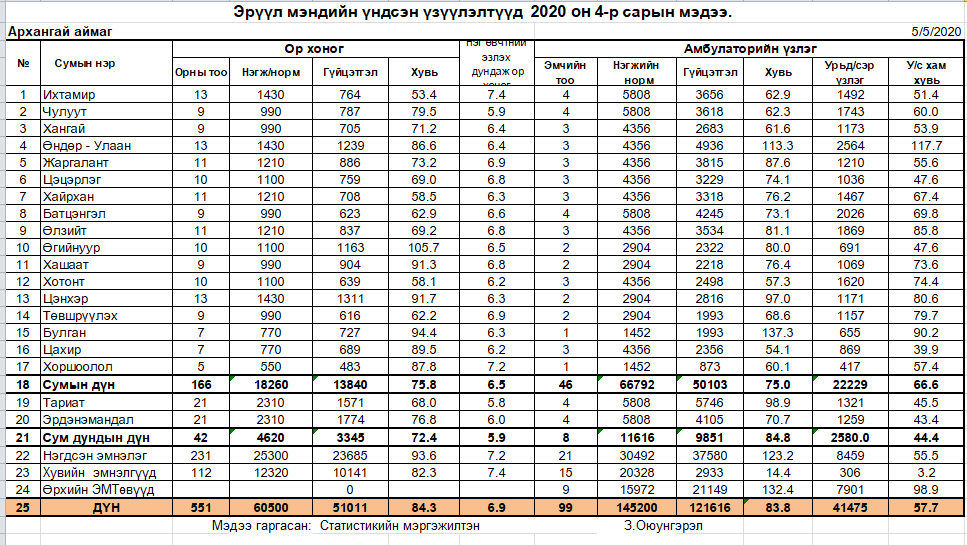 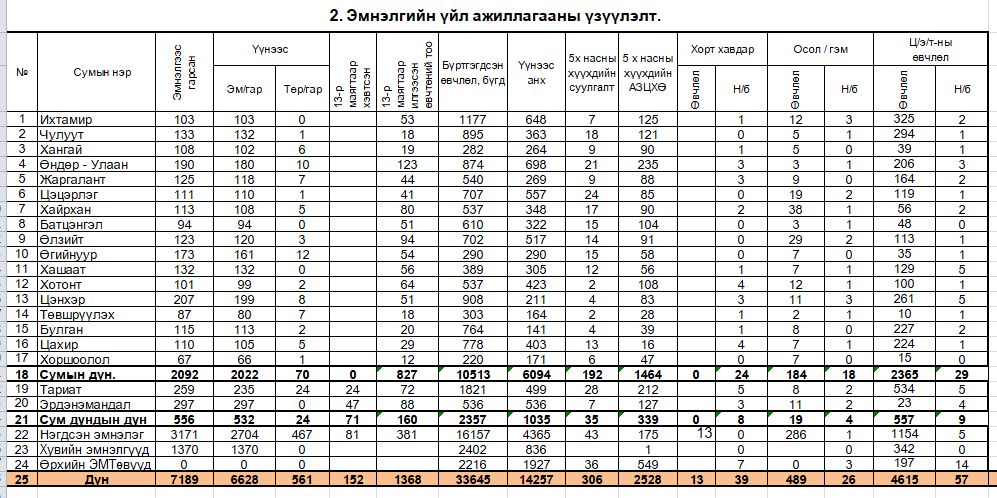 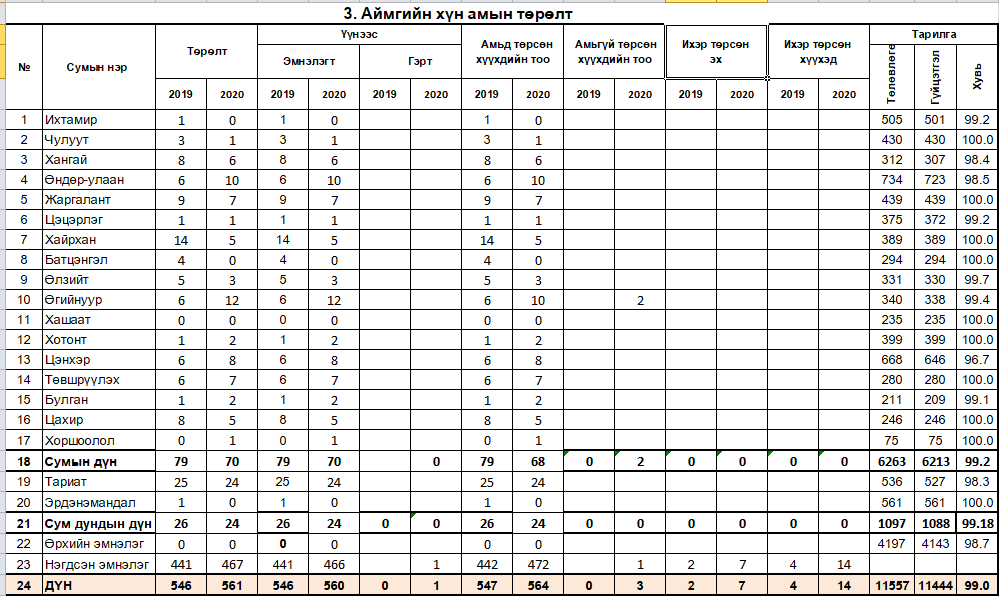 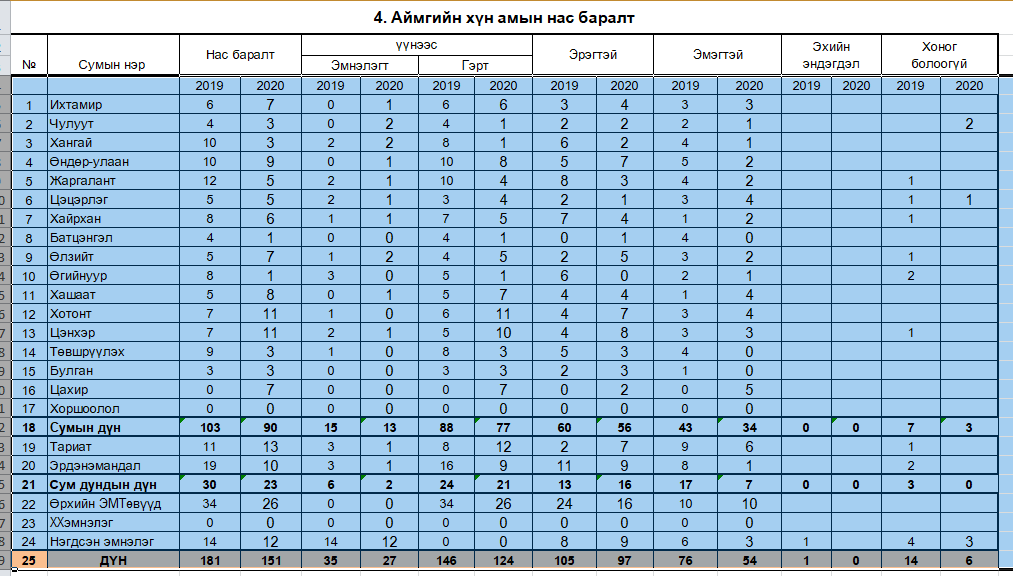 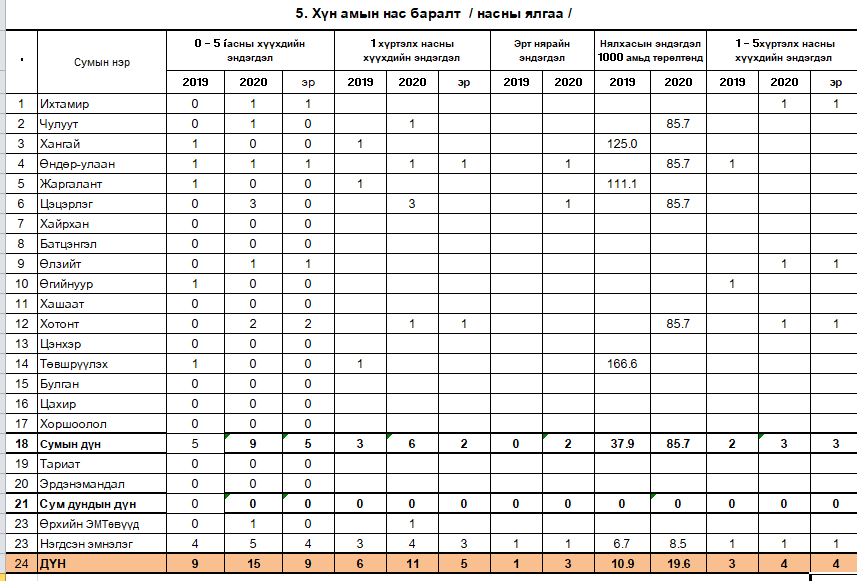 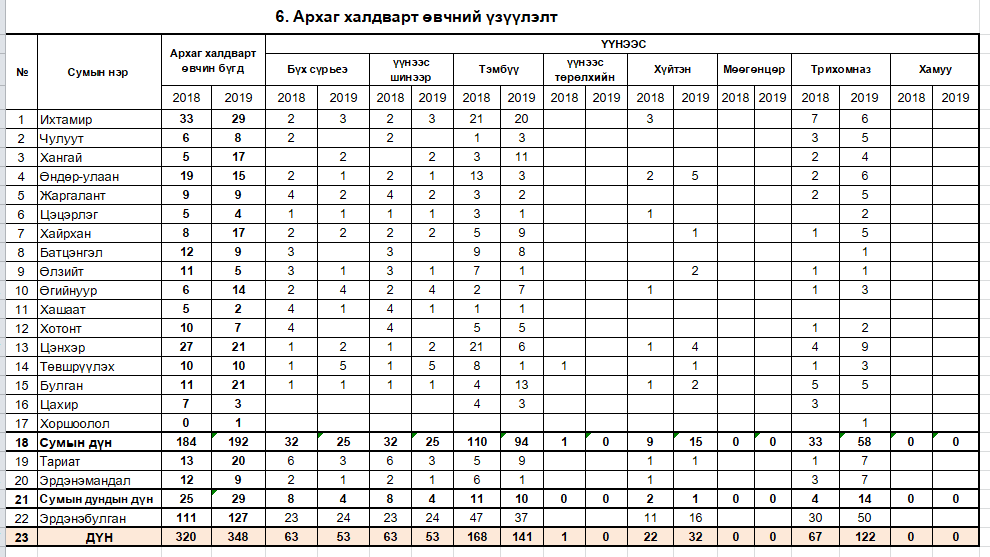 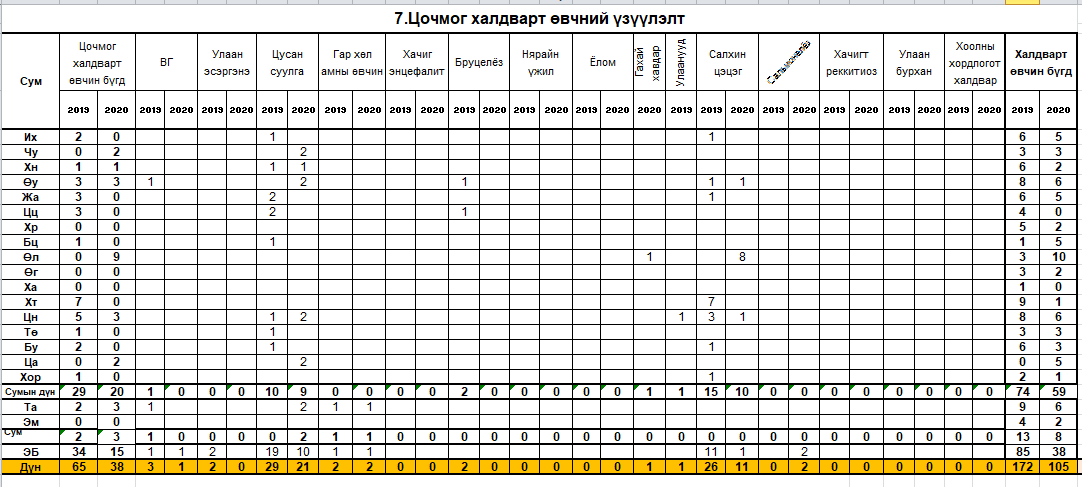 